Załącznik nr 1.1 ZADANIE NR 1	PRZEDMIOT ZAMÓWIENIA:	           REGAŁ ARCHIWALNYZAMAWIAJĄCY:		KOMENDA WOJEWÓDZKA POLICJI Z SIEDZIBĄ W RADOMIUKOSZT TRANSPORTU:	PO STRONIE WYKONAWCYKOSZT ROZŁADUNKU:	PO STRONIE WYKONAWCYKOSZT MONTAŻU:		PO STRONIE WYKONAWCYMIEJSCE DOSTAWY:		KOMENDA POWIATOWA POLICJI W PUŁTUSKU                                                   UL. MARII SKŁODOWSKIEJ CURIE 2, 06-100 PUŁTUSKRegały archiwalne – 1kpl Wysokość regałów – do ustalenia Długość półki 3 x ok. 1000 mmDługość półki ok. 1 x 750 mmGłębokość półki ok. 300 mmOdstęp między półkami 350 mm +/- 5 mmIlość półek 6 + 1 kryjącaNośność półki min 80 kgRegulacja półki, co 25 mm Napęd mechaniczny - korbowy,Torowisko  nawierzchniowe bez płyty wypełniającej, kotwiczone z posadzką za pomocą kołków rozporowych, ocynkowane – musi posiadać system antyprzechyłowyKolor RAL 7035Montaż w cenie* wyliczenie ilości na podstawie rysunku, wysokość pomieszczenia 3,03mUWAGA: Informacja dla WykonawcyOPZ  musi być opatrzony przez osobę lub osoby uprawnione do reprezentowania firmy kwalifikowanym podpisem elektronicznym i przekazany zamawiającemu wraz z dokumentem (ami) potwierdzającymi prawo do reprezentacji Wykonawcy przez osobę podpisującą ofertęOPZ stanowi integralną część z formularzem ofertowym tj. załącznikiem nr 4 do swz.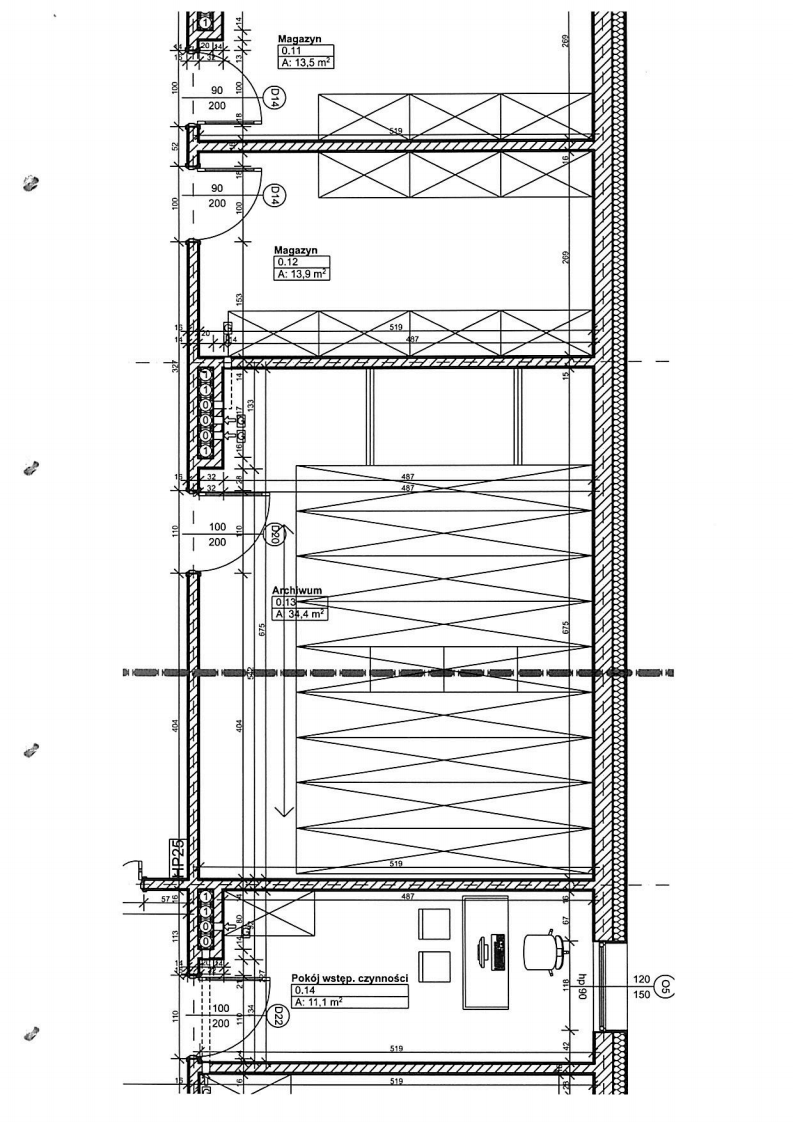 Lp.Kod CPVNazwa sprzętu J.m.IlośćCena bruttoWartość brutto13913100-0Regały archiwalneKpl.1*RAZEM: